La Mattina présente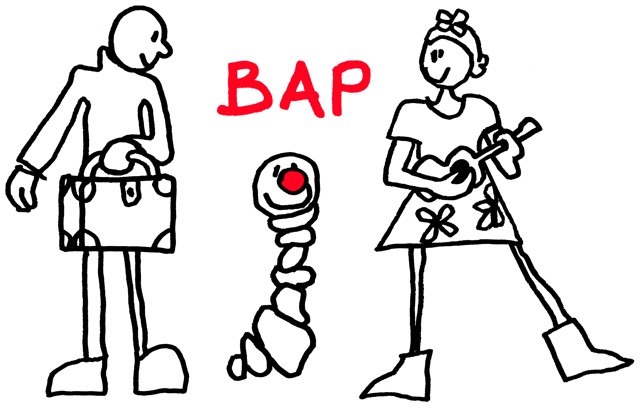 spectacle jeune public de 18 mois à 5 ans1) Le sujet Bap c’est comme un premier souffle, une première journée, un premier voyage, des premières rencontres. Bap c’est comme un premier concert !Embarquons pour un voyage musical avec deux chanteurs-musiciens, un accordéon, une guitare, deux ukulélés, une guimbarde et des percussions. Les sonorités se métissent, cheminent du blues à la musique méditerranéenne, du désert à l’Europe de l’Est. Dans les silences, ça gratte, frotte, caresse. Les images apparaissent, s’assemblent, se déconstruisent… Bienvenue dans les aventures de Bap !2) Genre artistique : spectacle musical pour jeune public.Il s'agit d'une succession de sept chansons et un morceau de musique aux colorations folk, musique du monde, jazz, blues ou classique.La forme est théâtralisée. Les deux chanteurs-musiciens sont tantôt personnages chanteurs, tantôt personnages comédiens, tantôt papa ou maman, tantôt enfant.Ils se mettent au service de l'histoire simple qui est racontée : la journée d'une chenille.3) Equipe de créationUn projet de l’Asbl La MattinaUne création collective de Luc Bothy, Carlo Ferrante, Régine Galle, Fabien Mouton, et Vera Van DoorenMise en scène : Carlo Ferrante et Vera Van DoorenAvec Régine Galle (voix, ukulélé, accordéon, percussions)Fabien Mouton (voix, guitare, percussions, et instruments en tous genres)Musique : Luc Bothy et Régine GalleArrangements : Luc Bothy, Régine Galle et Fabien MoutonScénographie : Clémence Didion et Muriel LogistCubes : Carine Duarte et Thierry JourdanCoproduction : Maison des Cultures et de la Cohésion Sociale de MolenbeekAvec le soutien du petit théâtre de la Grande Vie de Forzée, du B.A.M.P, de la Roseraie et de la Fédération Wallonie Bruxelles, Direction générale de la Culture, Service général des Arts de la Scène.4) Durée et JaugeDurée du spectacle : 39 minutesAnimation disponible sur demande après le spectacle : découverte des instruments et des genres musicaux du spectacle avec les enfantsJauge : 100 mais idéal 80 5) Internet et facebookhttp://www.reginegalle.com/bap.htmlhttps://www.facebook.com/BAPchenilleBAP